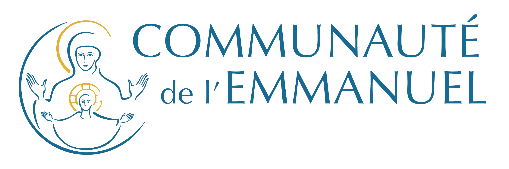 Chargé de Communication Vidéo en alternanceCOMMUNAUTE DE L’EMMANUEL – PARISAu sein du service communication de la Communauté de l’Emmanuel et sous la responsabilité du chargé de Communication vidéo, l’alternant sera chargé du tournage et du montage des vidéos réalisées par le service communication.  Tournage vidéo : Prises de vues, interviews, live, prises de sonMontage vidéo : Montage de teasers, reportages, capsules vidéosCompétences : techniques de tournage et de montage. Maitrise de Première Pro. Niveau d’étude attendu : BTS/LicenceUne grande autonomie est attendue de la part du candidat ainsi qu’une forte réactivité aux demandes et sollicitations. Un esprit d’équipe et un désir de contribuer à la communication des missions et œuvres de la Communauté de l’Emmanuel sont nécessaire. Conditions :- Contrat d’apprentissage ou de professionnalisation de 12 mois- Poste à pourvoir dès Octobre 2020  - Le poste est basé à Paris (75013) + déplacement d’été aux sessions de Paray-le-Monial=> Lettre de motivation et CV à envoyer à vgermain@europservem.fr